DATE: 24 FEB 2023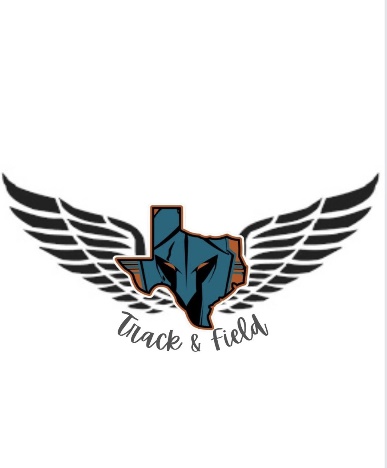 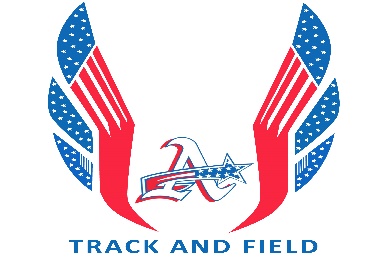 TIME: 09:30 a.m.SUBJECT: Pebble Hills & Americas Annual Track MeetTO: All Participating Head and Assistant CoachesFROM: Coach Klay Gardiner HC Pebble Hills High School	 Coach Kenta Matsuda HC Americas High SchoolCoaches,We want welcome you to Pebble Hills and Americas’ Annual Track Meet at the Student Activities Complex (SAC). Our goal is to conduct an efficient and rapid meet to give the best experience possible to our student-athletes. The effort of all will go a long way in order to make sure all aspects of the meet are accurately and efficiently produced. Below is the information regarding itinerary and assignments.Key Points:Running events will be a rolling schedule starting at 10:15 a.m. with the girls running in the morning and boys in the afternoon. The order of divisions will be Freshmen, Open, and Varsity.All field events will be “open pit” to mitigate schedule conflicts with jumpers/throwers entered in multiple events. Girls will compete in the afternoon with the boys competing in the morning. Open pit – Compete in any order at the designated time, it will close at the designated time for the next division.Pole Vault will be on THURSDAY at 3 p.m. at the SAC. Girls – F, JV, V followed by BoysAll Field events will be conducted with 4 attempts finals for all levels.Please NO CAMPING OUT ON THE INFIELD. Only athletes warming up will be permitted to stay.09:30 A.M. – Coaches will meet in the home locker room for scratch meeting and hospitality.Please have your athletes check in on time for the possibility of combining divisions. We will call out names at check in, after two announcements the runner will be scratched.The following are the event assignments. Please, coaches only running the measurements. Please bring your own tape measures and sticks.Shot Put – El DoradoDiscus – EastlakeLong Jump – Pebble HillsTriple Jump – HorizonHigh Jump – AlamogordoPole Vault – Americas400m Relay Exchange Zones – Fabens & Eastlake800m Relay Exchange Zones – Americas & Pebble Hills800m Break and 1600 Exchange Zones – Chapin HSMinimum Requirements for all Field EventsEach athlete will have their 1st attempt measured. After that, Open and Varsity athletes must make the minimum requirements for their following attempts to be measured. Freshmen will have no minimum. Everyone will get four attempts as measured finals.Track Responsibilities:Primary Starter – Americas – Agustin DavidSecondary Starter – Pebble Hills - Coach Ibrahim, B.Check In Clerk – Pebble Hills – Coach FrancoStarting Clerk – Pebble Hills - Coach LongFinish Clerk – Americas – Kerry MildonAnnouncer – Americas - Lucero Picker 1- Americas – Aldo GonzalezPicker 2 - Pebble Hills – Coach RochaAwards – Americas - CheerleadersAwards – Pebble Hills – Coach SherbertBlocks Crew (2) – Americas - coachesSecurityTrainer- Pebble Hills Lead but Americas will need 3 trainers to work with PH Lead TrainerTiming- Candy, Dale, & DianaRunning Events – TIMED FINALS          TimeField Events                  Time:          Boys / GirlsAHS Senior Recognition                         10:00 a.m.GIRLS3200m                                                      10:15 a.m.   400m Relay                                              11:00 a.m.800m            100m/110m Hurdles100m800m Relay400m300m Hurdles200m1600m1600m RelayPHHS Senior Recognition                       02:00 p.m.*****Boys will switch to running events at 2:15Open Pit:                                                  Shot Put Open                            10:15 a.m. / 02:15 p.m.Shot Put Freshmen                     11:00 a.m. / 03:00 p.m.Shot Put Varsity                         11:45 a.m. / 03:45 p.m.Discus Varsity                            10:15 a.m. / 02:15 p.m.Discus Open                               11:00 a.m. / 03:00 p.m. Discus Freshmen                        11:45 a.m. / 03:45 p.m.Long Jump Varsity                     10:15 a.m. / 02:15 p.m.Long Jump Open                        11:00 a.m. / 03:00 p.m.Long Jump Freshmen                 11:45 a.m. / 03:45 p.m.Triple Jump Open                      10:15 a.m. / 02:15 p.m.Triple Jump Freshmen               11:00 a.m. / 03:00 p.m.Triple Jump Varsity                   11:45 a.m. / 03:45 p.m. High Jump Freshmen                 10:15 a.m. / 02:15 p.m.High Jump Varsity                     11:00 a.m. / 03:00 p.m.High Jump Open                        11:45 a.m. / 03:45 p.m. Pole Vault – 3 p.m. @ SAC Thurs 23 FEB 2023Varsity GirlsJV GirlsVarsity BoysJV BoysFreshmenShot Put26 ft20 ft35 ft30 ftNoneDiscus80 ft65 ft110 ft90 ftNoneTriple Jump26 ft24 ft36 ft34 ftNoneLong Jump14 ft12 ft18 ft16 ftNoneHigh Jump4’24’05’25’03’8 / 4’8Pole Vault6’06’06’06’06’0